GİRİŞToros Üniversitesi Mühendislik Fakültesi 2022-2026 Stratejik Planına dayandırılarak, 2023 Yılı Stratejik Plan Değerlendirme Raporu hazırlanmıştır. Bu rapor içerisinde 2023 yılında fakültemizde gerçekleştirilen ve Stratejik Plan raporunda hedef göstergelerde izlenen çalışmalar yer almaktadır. Raporda gerçekleşen faaliyetler oran/sayı olarak sunulmuş olup tamamlanan ya da izlenmesi gereken faaliyetler gözlemlenebilmektedir. GENEL BİLGİLERSTRATEJİK AMAÇLAR BAZINDA DEĞERLENDİRMEStratejik Plan Yönetim Sistemi üzerinden 2023 dönemi hedef gerçekleşme tablosu üzerinden veriler elde edilmiştir. Aşağıda yer alan tablolarda, amaçlar bazında değerlendirme yapılmıştır. Her bir amaca ilişkin gerçekleşme yüzdeleri ya da gerçekleşmeme gerekçeleri ilgili bölümün altında açıklanmıştır.Amaç 1. Güçlü bir Kalite Kültürü ve Kalite Güvence Sistemini oluşturmakGenel Değerlendirme (Amaç 1)Stratejik Plan’da (SP) PG 1.1.1.’de yer alan eğitim ve öğretim faaliyetlerine ilişkin belirlenen 2023 hedefine ulaşılmıştır.Stratejik Plan’da PG 1.1.2’de yer alan araştırma- geliştirme faaliyetlerinde toplam hedeflerin %95’ine ulaşılmıştır. İlgili kısımdaki faaliyetlerin bir kısmını akademisyenlerin akademik anlamda yaptıkları çalışmalar (makale, kitap bölümü, projeler vs.) oluşturmaktadır. Bu alandaki çalışmalar artırıldıkça hedefin gerçekleşme yüzdesi de artış gösterecektir.Hedef 1.5 ‘’Üniversitede her düzeyde kalite kültürünü yaygınlaştırmak, iç ve dış paydaşları ile geribildirim ve değerlendirmeler yaparak Kalite Süreçlerinde PÜKO çevrimini kapatmak’’ maddesine bağlı anahtar performans göstergelerine ilişkin faaliyetler 2023 yılı içerisinde gerçekleştirilmiştir. Fakültemizde yapılan danışma kurulu toplantıları ve dış paydaşların dahil olduğu toplantılar ile fakülte içi faaliyetlerin sürekli iyileştirilmesine yönelik çalışmalar yapılmıştır. Fakültemiz içerisinde kalite kültürü oluşturulmasına katkı sağlanmıştır. Fakülte Danışma Kurulu ve ayrı olarak her bölüm danışma kurullarının kararları her yıl rapor halinde paydaşlarımıza duyurulmaktadır. Raporlarda, Eğitim-Öğretim yılında ders müfredatlarında yapılan iyileştirmeler ve yeni programların tasarımında karar süreçlerine ilişkin iyileştirmeye yönelik birçok uygulama yapılmış olup bunlar Eğitim-Öğretim, Araştırma Geliştirme ve Toplumsal Katkı alt başlıkları altında yer alan programların sürekli izlenmesi ve güncellenmesi bölümünde iyileştirme kanıtlarında sunulmuştur.Hedef 1.6’ya istinaden kalite süreçleri kapsamında iç değerlendirme raporları yapılması istenmiştir. Bu hedefe bağlı olarak 2023 yılını kapsayan Birim İçi Değerlendirme Raporu (BİDR) hazırlanmıştır. Raporda Fakültemizde yapılan faaliyetler ayrıca değerlendirilmekte ve Stratejik Planda yer alan hedefler ve bağlı performans göstergeleri baz alınarak faaliyetler yürütülmektedir.Amaç 2. Uluslararasılaştırma düzeyini artırmakGenel Değerlendirme (Amaç 2)Hedef 2.1 ‘’ Değişim programlarından yararlanan öğrenci sayısını artırmak’’ maddesine istinaden, öğrenci değişim programı ile gelen ve giden öğrenci sayısının hedeflenenin altında kalması, özellikle Bahar yarıyılı başında gerçekleşen deprem felaketi sebebi iledir. Ayrıca Fakültemiz öğrencilerine sağlanan destek miktarlarının arttırılarak, daha fazla öğrencinin yaralanmasının sağlanması, hedeflere ulaşılmasına katkı sağlayacaktır.Hedef 2.2 ‘’Değişim programlarından yararlanan öğretim elemanı sayısını artırmak’’ maddesine ilişkin olarak Fakültemiz Personellerinin Erasmus personel değişim programı ile yurt dışına gitmeleri teşvik edilmektedir. 2023 hedefine ulaşılmıştır. Hedef 2.3 maddesi yurtdışından fakültemiz programları ile anlaşmalı olunan üniversiteleri kapsamaktadır. Bu bağlamda 15 ayrı üniversite ile iş birliği içinde olunduğu bilgisine ulaşılmış olup, ilgili hedefte istenen başarı elde edilmiştir.Hedef 2.4 maddesi yurtdışı ortaklı yapılan projeleri kapsayıcı nitelikte olup fakültemizde henüz böyle bir çalışma yapılmamıştır.Fakültemizde toplamda 78 yabancı öğrenci öğrenim görmektedir. Hedef 2.5. maddesi yabancı öğrenci sayısını artırmaya yönelik belirlenmiş olup bu madde nezdinde beklenenin üzerinde bir öğrenci sayısına ulaşılmıştır.Amaç 3. Yenilikçi ve Yaratıcı Eğitim- Öğretim yaklaşımını geliştirmekGenel Değerlendirme (Amaç 3)Hedef 3.1 “Her eğitim-öğretim veren programda ders müfredatlarında ders çeşitliliğini artırmak’’ maddesine ilişkin yapılan faaliyetler sonucunda beklenen düzeye yakın bir performans gösterilmiştir. Bu hedefin iyileşmesinde, fakültemiz içerisinde iç ve dış paydaşlarla yapılan toplantılar neticesinde programlardaki ders müfredatlarının sürekli güncel tutulması etkili olmuştur.Hedef 3.5 “Çifanadal ve Yandal yapan öğrenci sayısını artırmak’’ maddesinde henüz istenilen seviyeye gelinememiştir. Bu bağlamda fakültemiz öğrencilerinin çift ana dal ve yan dal yapabilmeleri için gerekli teşviklerin sağlanması ve öğrencilerin sürekli bilgilendirilmesi hedeflenmiştir.Hedef 3.8 ‘’Öğretim elemanı başına düşen öğrenci sayısını standartlara uygun hale getirmek’’ maddesine ilişkin fakültemizde dengeli bir öğretim elemanı/öğrenci sayısı oranına ulaşılmıştır.Amaç 4. Ulusal ve Uluslararası düzeyde nitelikli Ar-Ge faaliyetlerini artırmakGenel Değerlendirme (Amaç 4)Hedef 4.1 ‘’Ulusal ve uluslararası düzeyde yayın sayısının artırılması’’ maddesine ilişkin anahtar performans göstergelerinde istenen seviyeye gelinmiştir. Scopus, Web Of Science ve uluslararası/ulusal alan indeksi dergilerde yapılan yayın sayısı arttıkça bu hedefe ilişkin performans da daha iyiye gidecektir. Hedef 4.2 ‘’Uluslararası düzeyde yapılan yayınların niteliğini artırmak’’ maddesinde iyi bir performans gözlemlenmiştir, bunun sebebi yapılan yayınların çok sayıda atıf almasıdır.Hedef 4.3 ‘’Ulusal ve Uluslararası sempozyum, kongre, sanatsal sergi ve benzeri bilimsel faaliyetlerin sayısını artırmak’’ hedefi olarak 2023 yılı içinde bir adet çalıştay gerçekleştirilmiştir.Hedef 4.5 ‘’Dış destekli Ar-Ge proje sayısı ve bütçesini artırmak’’ maddesi iyileştirilmeye açık bir alan olarak görülmektedir. İlerleyen akademik dönemde fakültemiz akademisyenlerinin öncülük ettiği ya da dahil olduğu projelerin sayısının ve niteliğinin artırılması hedeflenmektedir.Amaç 5. Toplumsal Katkı Düzeyini artırmakGenel Değerlendirme (Amaç 5)Hedef 5.1 ‘’Kamu kurumlarıyla birlikte sosyal sorumluk proje sayısının artırılması’’ maddesine ilişkin istenen hedefe henüz ulaşılamamıştır. Bu hedefe ilişkin ilerleyen akademik dönemde çalışmaların yapılması planlanmaktadır.Hedef 5.2 ‘’Dezavantajlı gruplara yönelik sosyal entegrasyon ve kapsayıcılığa ilişkin yapılan faaliyet sayısının artırılması’’ maddesine ilişkin fakültemizde faaliyet gerçekleştirilememiştir. Hedef 5.3 ‘’Öğretim elemanlarının ve öğrencilerin yürüttüğü sosyal sorumluk proje sayısının artırılması’’ hedef maddesinde istenen seviyeye henüz gelinememiştir. Bu hedefte ilerleme kaydedildikçe, Hedef 5.5’te yer alan ‘’ Ar-Ge, inovasyon ve ürün geliştirme kapsamında sunulan hizmet sayısının artırılması’’ hedefinde de iyileşme görülecektir.Gerçekleşme Dönemi20232023 Planlanan2023 GerçekleşenStratejik Amaç Sayısı55Belirlenen Toplam Hedef Sayısı2727Belirlenen Toplam Performans Gösterge Sayısı6851Birim AdıMÜHENDİSLİK FAKÜLTESİSorumlu BirimTOROS ÜNİVERSİTESİNotDetayTabloAdıGöstergeBaşlangıç Degeri2023 Hedefi2023 Gerçekleşme DönemiPerformans Bazlı Gerçekleşme Oranı(%)Hedef Bazlı Gerçekleşme Oranı(%)Amaç Bazlı Gerçekleşme Oranı(%)DetayHedef 1.1(Üniversitenin stratejik planında yer alan faaliyetleri başarıyla gerçekleştirmek)PG 1.1.1 Üniversitenin stratejik planında yer alan eğitim ve öğretim faaliyetlerine ilişkin hedefleri gerçekleştirme yüzdesi (% olarak)Üniversitenin stratejik planında yer alan eğitim ve öğretim faaliyetlerine ilişkin hedefleri gerçekleştirme yüzdesi (% olarak)085%88%103%98%115%DetayHedef 1.1(Üniversitenin stratejik planında yer alan faaliyetleri başarıyla gerçekleştirmek)PG 1.1.2 Kurumun stratejik planında yer alan araştırma-geliştirme faaliyetlerine ilişkin hedefleri gerçekleştirme yüzdesi (% olarak)Kurumun stratejik planında yer alan araştırma-geliştirme faaliyetlerine ilişkin hedefleri gerçekleştirme yüzdesi (% olarak)085%80.2%94.35%98%115%DetayHedef 1.2 (Akademik birimlerin eğitim-öğretim programların akredite etmek veya öz değerlendirme yapmak)PG 1.2.1 YKS Yükseköğretim Programları ve Kontenjanları Kılavuzunda akredite olduğu belirtilen lisans programı sayısıYKS Yükseköğretim Programları ve Kontenjanları Kılavuzunda akredite olduğu belirtilen lisans programı sayısı000100%190%115%DetayHedef 1.2 (Akademik birimlerin eğitim-öğretim programların akredite etmek veya öz değerlendirme yapmak)PG 1.2.2 Akran değerlendirilmesi yapılan program sayısı (Akredite olmayan Programlar Arasında)Akran değerlendirilmesi yapılan program sayısı (Akredite olmayan Programlar Arasında)000100%190%115%DetayHedef 1.2 (Akademik birimlerin eğitim-öğretim programların akredite etmek veya öz değerlendirme yapmak)PG 1.2.3 Öz değerlendirme yapılan program sayısıÖz değerlendirme yapılan program sayısı014400%190%115%DetayHedef 1.3(Rektörlük veya Akademik birimler bünyesinde bölüm/programlara bağlı laboratuvarları veya testleri akredite etmek)PG 1.3.1 Akredite etilmiş test/analiz laboratuvar sayısıAkredite etilmiş test/analiz laboratuvar sayısı000100%100%115%DetayHedef 1.4(Üniversite veya akademik birim faaliyetleri yürütülmesinde Kalite Yönetim Sistemleri veya diğer belgelendirme sayısının artırılması)PG 1.4.1 TSE veya diğer yetkili kurum/kuruluşlardan alınan belge sayısıTSE veya diğer yetkili kurum/kuruluşlardan alınan belge sayısı000100%100%115%DetayHedef 1.5(Üniversitede her düzeyde kalite kültürünü yaygınlaştırmak, iç ve dış paydaşları İle geribildirim ve değerlendirmeler yaparak Kalite Süreçlerinde PÜKO çevrimini kapatmak)PG 1.5.1. Kalite Kültürünü Yaygınlaştırma Amacıyla Kurumunuzca Düzenlenen Faaliyet (Toplantı, Çalıştay, Anket vb.) SayısıKalite Kültürünü Yaygınlaştırma Amacıyla Kurumunuzca Düzenlenen Faaliyet (Toplantı, Çalıştay, Anket vb.) Sayısı034133%120%115%DetayHedef 1.5(Üniversitede her düzeyde kalite kültürünü yaygınlaştırmak, iç ve dış paydaşları İle geribildirim ve değerlendirmeler yaparak Kalite Süreçlerinde PÜKO çevrimini kapatmak)PG 1.5.2. Kurumun İç Paydaşları İle Kalite Süreçleri Kapsamında Gerçekleştirdiği Geri Bildirim ve Değerlendirme Toplantılarının SayısıKurumun İç Paydaşları İle Kalite Süreçleri Kapsamında Gerçekleştirdiği Geri Bildirim ve Değerlendirme Toplantılarının Sayısı022100,00%120%115%DetayHedef 1.5(Üniversitede her düzeyde kalite kültürünü yaygınlaştırmak, iç ve dış paydaşları İle geribildirim ve değerlendirmeler yaparak Kalite Süreçlerinde PÜKO çevrimini kapatmak)PG 1.5.3. Kurumun Dış Paydaşları İle Kalite Süreçleri Kapsamında Gerçekleştirdiği Geribildirim Ve Değerlendirme Toplantılarının SayısıKurumun Dış Paydaşları İle Kalite Süreçleri Kapsamında Gerçekleştirdiği Geribildirim Ve Değerlendirme Toplantılarının Sayısı011100%120%115%DetayHedef 1.6(Paydaşlara duyurulan Kalite süreçleri kapsamında Geliştirilen İç Değerlendirme Raporlar hazırlanarak iyileştirme süreçlerini izlemek (KİDR/BİDR))PG 1.6.1. Paydaşlara duyurulan Kalite süreçleri kapsamında Geliştirilen İç Değerlendirme Rapor Sayısı (KİDR/BİDR)Paydaşlara duyurulan Kalite süreçleri kapsamında Geliştirilen İç Değerlendirme Rapor Sayısı (KİDR/BİDR)011100%100%115%DetayHedef 1.7(Üniversite veya akademik birimlerin ulusal veya uluslararası meslek kuruluş, dernek veya birliklere üyelik sayılarının artırılması)PG 1.7.1 Üye olunan ulusal veya Uluslararası meslek kuruluş, dernek veya birlik sayısıÜye olunan ulusal veya Uluslararası meslek kuruluş, dernek veya birlik sayısı000100%100%115%Hedef 2.1.(Değişim programlarından yararlanan öğrenci sayısını artırmak)PG 2.1.1 Öğrenci Değişim Programları İle Gelen Öğrenci SayısıÖğrenci Değişim Programları İle Gelen Öğrenci Sayısı08112,5%40%90%Hedef 2.1.(Değişim programlarından yararlanan öğrenci sayısını artırmak)PG 2.1.2 Öğrenci Değişim Programları İle Giden Öğrenci SayısıÖğrenci Değişim Programları İle Giden Öğrenci Sayısı0281346,42%40%90%Hedef 2.2(Değişim programlarından yararlanan öğretim elemanı sayısını artırmak)PG 2.2.1 Öğretim Elemanı Değişim Programları İle Gelen Öğretim Elemanı SayısıÖğretim Elemanı Değişim Programları İle Gelen Öğretim Elemanı Sayısı0100%80%90%Hedef 2.2(Değişim programlarından yararlanan öğretim elemanı sayısını artırmak)PG 2.2.2 Öğretim Elemanı Değişim Programları İle Giden Öğretim Elemanı SayısıÖğretim Elemanı Değişim Programları İle Giden Öğretim Elemanı Sayısı022100%80%90%Hedef 2.3(Uluslararası düzeyde üniversiteler ile işbirliği yapmak)PG 2.3.1 İşbirliği yapılan uluslararası üniversite sayısı veya bölüm/program sayısıİşbirliği yapılan uluslararası üniversite sayısı veya bölüm/program sayısı0815187,5%187,5%90%Hedef 2.4(Yurt dışındaki üniversiteler veya kurum ve kuruluşlar ile ortaklaşa projeler yapmak)PG 2.4.1 Yurt dışındaki üniversiteler veya kurum ve kuruluşlar ile ortak yürütülen proje sayısıYurt dışındaki üniversiteler veya kurum ve kuruluşlar ile ortak yürütülen proje sayısı0100%0%90%Hedef 2.5(Her eğitim-öğretim düzeyinde yabancı uyruklu öğrenci sayısını artırmak)PG 2.5.1 Yabancı Uyruklu Öğrenci SayısıYabancı Uyruklu Öğrenci Sayısı05578142%142%90%Hedef 3.1(Her eğitim-öğretim veren programda ders müfredatlarında ders çeşitliliğini artırmak)PG 3.1.1 Öğrencilerin kayıtlı oldukları program dışındaki diğer programlardan alabildikleri ders oranıÖğrencilerin kayıtlı oldukları program dışındaki diğer programlardan alabildikleri ders oranı012%12%100%91%88.06%Hedef 3.1(Her eğitim-öğretim veren programda ders müfredatlarında ders çeşitliliğini artırmak)PG 3.1.2 Öğrencilerin kayıtlı oldukları programdaki seçmeli derslerin alabilecekleri ders oranıÖğrencilerin kayıtlı oldukları programdaki seçmeli derslerin alabilecekleri ders oranı, %036%36%100%91%88.06%Hedef 3.1(Her eğitim-öğretim veren programda ders müfredatlarında ders çeşitliliğini artırmak)PG 3.1.3 Öğrencilerin aldıkları yenilik, inovasyon, girişim ve teknoloji odaklı ders sayısıÖğrencilerin aldıkları yenilik, inovasyon, girişim ve teknoloji odaklı ders sayısı04375%91%88.06%Hedef 3.1(Her eğitim-öğretim veren programda ders müfredatlarında ders çeşitliliğini artırmak)PG 3.1.4 Öğrencilerin uzaktan eğitimle aldıkları ders sayısı /toplam ders sayısıÖğrencilerin uzaktan eğitimle aldıkları ders sayısı /toplam ders sayısı030%24%80%91%88.06%Hedef 3.4(Her eğitim-öğretim düzeyinde program müfredatlarının Bologna Kriterlerine uygun hale getirmek)PG 3.4.1 Üniversitenin Web Sayfasından İzlenebilen, Program Bilgi Paketi Tamamlanmış her eğitim seviyesindeki Programı Sayısının Toplam Program Sayısına OranıÜniversitenin Web Sayfasından İzlenebilen, Program Bilgi Paketi Tamamlanmış her eğitim seviyesindeki Programı Sayısının Toplam Program Sayısına Oranı011100%100%88.06%Hedef 3.5(Çiftdal ve Yandal yapan öğrenci sayısını artırmak)PG 3.5.1 Çift ana dal yapan lisans/önlisans öğrenci sayısıÇift ana dal yapan lisans/önlisans öğrenci sayısı06350%34%88.06%Hedef 3.5(Çiftdal ve Yandal yapan öğrenci sayısını artırmak)PG 3.5.2 Yan dal yapan lisans öğrenci sayısıYan dal yapan lisans öğrenci sayısı010110%34%88.06%Hedef 3.6(Alanında istihdam edilen mezun sayısı ve niteliğini artırmak)PG 3.6.1 İşe yerleşmiş mezun sayısı/toplam mezun sayısı (Lisans, Önlisans), %İşe yerleşmiş mezun sayısı/toplam mezun sayısı (Lisans, Önlisans), %084%80%95%85,5%88.06%Hedef 3.6(Alanında istihdam edilen mezun sayısı ve niteliğini artırmak)PG 3.6.2 Mezunların Kayıtlı Oldukları Programdan Memnuniyet Oranı (%)Mezunların Kayıtlı Oldukları Programdan Memnuniyet Oranı (%)080%66%82,5%85,5%88.06%Hedef 3.6(Alanında istihdam edilen mezun sayısı ve niteliğini artırmak)PG 3.6.3 İş dünyasının, mezunların yeterlilikleri ile ilgili memnuniyet oranı (%)İş dünyasının, mezunların yeterlilikleri ile ilgili memnuniyet oranı (%)080%68%85%85,5%88.06%Hedef 3.8(Öğretim elemanı başına düşen öğrenci sayısını standartlara uygun hale getirmek)PG 3.8.1 Lisans ve Lisansüstü Programların Öğrenci Sayısı / Öğretim Üyesi SayısıLisans ve Lisansüstü Programların Öğrenci Sayısı / Öğretim Üyesi Sayısı1521,6669,25%69,25%85,3%88.06%Hedef 3.8(Öğretim elemanı başına düşen öğrenci sayısını standartlara uygun hale getirmek)PG 3.8.2 Önlisans Programların Öğrenci Sayısı/Öğretim Elemanı SayısıÖnlisans Programların Öğrenci Sayısı/Öğretim Elemanı Sayısı000100%85,3%88.06%Hedef 3.8(Öğretim elemanı başına düşen öğrenci sayısını standartlara uygun hale getirmek)PG 3.8.3 Ders veren kadrolu öğretim elemanlarının haftalık ders saati sayısının iki dönemlik ortalamasıDers veren kadrolu öğretim elemanlarının haftalık ders saati sayısının iki dönemlik ortalaması01820,2588,88%85,3%88.06%Hedef 4.1(Ulusal ve uluslararası düzeyde yayın sayısının artırılması)PG 4.1.1 SCI, SSCI ve A&HCI endeksli dergilerdeki yıllık yayın sayısı (WOS)SCI, SSCI ve A&HCI endeksli dergilerdeki yıllık yayın sayısı (WOS)0910111,1%102,6%80.2%Hedef 4.1(Ulusal ve uluslararası düzeyde yayın sayısının artırılması)PG 4.1.2 Toplam Yayın (Doküman) Sayısı (Scopus, WOS, uluslararası alan indeksi )Toplam Yayın (Doküman) Sayısı (Scopus, WOS, uluslararası alan indeksi )0221777,27%102,6%80.2%Hedef 4.1(Ulusal ve uluslararası düzeyde yayın sayısının artırılması)PG 4.1.3 Öğretim üyesi başına Ulusal hakemli dergilerde yıllık yayın sayısıÖğretim üyesi başına Ulusal hakemli dergilerde yıllık yayın sayısı00,650,0812,3%102,6%80.2%Hedef 4.1(Ulusal ve uluslararası düzeyde yayın sayısının artırılması)PG 4.1.4 Öğretim üyesi başına SCI, SSCI ve A&HCI endeksli dergilerdeki yıllık yayın sayısıÖğretim üyesi başına SCI, SSCI ve A&HCI endeksli dergilerdeki yıllık yayın sayısı00,430,55127,9%102,6%80.2%Hedef 4.1(Ulusal ve uluslararası düzeyde yayın sayısının artırılması)PG 4.1.5 Toplam Yayın (Doküman) Sayısının Öğretim Üyesi Sayısına OranıToplam Yayın (Doküman) Sayısının Öğretim Üyesi Sayısına Oranı01,350,9469.62%102,6%80.2%Hedef 4.1(Ulusal ve uluslararası düzeyde yayın sayısının artırılması)PG 4.1.6 Lisansüstü tez/proje/ödev/seminerlerden türetilen akademik yayın sayısı (makale, bildiri, kitap bölümü vb.) /toplam öğrenci sayısıLisansüstü tez/proje/ödev/seminerlerden türetilen akademik yayın sayısı (makale, bildiri, kitap bölümü vb.) /toplam öğrenci sayısı000100%102,6%80.2%Hedef 4.2(Uluslararası düzeyde yapılan yayınların niteliğini artırmak)PG 4.2.1 Atıf Sayısı (Web of Science)Atıf Sayısı (Web of Science)0120180150%80.2%Hedef 4.2(Uluslararası düzeyde yapılan yayınların niteliğini artırmak)PG 4.2.2 Atıf Puanı (Web of Science)Atıf Puanı (Web of Science)000%80.2%Hedef 4.2(Uluslararası düzeyde yapılan yayınların niteliğini artırmak)PG 4.2.3 Q1 yayın sayısıQ1 yayın sayısı023150%80.2%Hedef 4.2(Uluslararası düzeyde yapılan yayınların niteliğini artırmak)PG 4.2.4 Toplam yayın sayısının Q1 yayın sayısına oranı (Web of Science)Toplam yayın sayısının Q1 yayın sayısına oranı (Web of Science)012%17,6%141%80.2%Hedef 4.2(Uluslararası düzeyde yapılan yayınların niteliğini artırmak)PG 4.2.5 İlk %10 luk Dilimde Atıf Alan Yayın Sayısı (Scopus)İlk %10 luk Dilimde Atıf Alan Yayın Sayısı (Scopus)000%80.2%Hedef 4.2(Uluslararası düzeyde yapılan yayınların niteliğini artırmak)PG 4.2.6 İlk %10 luk Dilimde Bulunan Dergilerdeki Yayın Sayısı (Scopus)İlk %10 luk Dilimde Bulunan Dergilerdeki Yayın Sayısı (Scopus)000%80.2%Hedef 4.3(Ulusal ve Uluslararası sempozyum, kongre, sanatsal sergi ve benzeri bilimsel faaliyetlerin sayısını artırmak)PG 4.3.1 Ulusal veya Uluslararası sempozyum, kongre veya sanatsal sergi sayısıUlusal veya Uluslararası sempozyum, kongre veya sanatsal sergi sayısı02150%50%80.2%Hedef 4.5(İç ve dış destekli Ar-Ge proje sayısı ve bütçesini artırmak)PG 4.5.1 Tamamlanan Dış Destekli Proje SayısıTamamlanan Dış Destekli Proje Sayısı000100%88%80.2%Hedef 4.5(İç ve dış destekli Ar-Ge proje sayısı ve bütçesini artırmak)PG 4.5.2 Öğretim Üyesi Başına Tamamlanan Dış Destekli Proje SayısıÖğretim Üyesi Başına Tamamlanan Dış Destekli Proje Sayısı000100%88%80.2%Hedef 4.5(İç ve dış destekli Ar-Ge proje sayısı ve bütçesini artırmak)PG 4.5.3 Tamamlanan dış destekli projelerin yıllık toplam bütçesi (x1000)Tamamlanan dış destekli projelerin yıllık toplam bütçesi (x1000)000100%88%80.2%Hedef 4.5(İç ve dış destekli Ar-Ge proje sayısı ve bütçesini artırmak)PG 4.5.4 Tamamlanan İç Destekli Proje SayısıTamamlanan İç Destekli Proje Sayısı022100%88%80.2%Hedef 4.5(İç ve dış destekli Ar-Ge proje sayısı ve bütçesini artırmak)PG 4.5.5 Öğretim Üyesi Başına Tamamlanan İç Destekli Proje SayısıÖğretim Üyesi Başına Tamamlanan İç Destekli Proje Sayısı00,20,1155%88%80.2%Hedef 4.5(İç ve dış destekli Ar-Ge proje sayısı ve bütçesini artırmak)PG 4.5.6 Tamamlanan iç destekli projelerin yıllık toplam bütçesi (x1000)Tamamlanan iç destekli projelerin yıllık toplam bütçesi (x1000)02005025%88%80.2%Hedef 5.1(Kamu kurumlarıyla birlikte sosyal sorumluk proje sayısının artırılması)PG 5.1.1 Diğer kamu kurumları ile birlikte yürütülen proje sayısıDiğer kamu kurumları ile birlikte yürütülen proje sayısı0100%0%0%Hedef 5.2(Dezavantajlı gruplara yönelik sosyal entegrasyon ve kapsayıcılığa ilişkin yapılan faaliyet sayısının artırılması)PG 5.2.1 Dezavantajlı gruplara yönelik sosyal entegrasyon ve kapsayıcılığa ilişkin yapılan faaliyet sayısıDezavantajlı gruplara yönelik sosyal entegrasyon ve kapsayıcılığa ilişkin yapılan faaliyet sayısı010%0%0%Hedef 5.3(Öğretim elemanlarının ve öğrencilerin yürüttüğü sosyal sorumluk proje sayısının artırılması)PG 5.3.1 Kurumun Kendi Yürüttüğü Sosyal Sorumluluk Projelerinin SayısıKurumun Kendi Yürüttüğü Sosyal Sorumluluk Projelerinin Sayısı0100%0%0%Hedef 5.3(Öğretim elemanlarının ve öğrencilerin yürüttüğü sosyal sorumluk proje sayısının artırılması)PG 5.3.2 Kurumun ortak Yürüttüğü Sosyal Sorumluluk Projelerinin SayısıKurumun ortak Yürüttüğü Sosyal Sorumluluk Projelerinin Sayısı0200%0%0%Hedef 5.3(Öğretim elemanlarının ve öğrencilerin yürüttüğü sosyal sorumluk proje sayısının artırılması)PG 5.3.3 Öğrencilerin yaptığı sosyal sorumluluk projelerinin sayısıÖğrencilerin yaptığı sosyal sorumluluk projelerinin sayısı0200%0%0%Hedef 5.5(Üniversite laboratuvarlarında Ar-Ge, inovasyon ve ürün geliştirme kapsamında sunulan hizmet sayısının artırılması)PG 5.5.1 Üniversite laboratuvarlarında Ar-Ge, inovasyon ve ürün geliştirme kapsamında sunulan hizmet sayısıÜniversite laboratuvarlarında Ar-Ge, inovasyon ve ürün geliştirme kapsamında sunulan hizmet sayısı000100%100%100%Hedef 5.5(Üniversite laboratuvarlarında Ar-Ge, inovasyon ve ürün geliştirme kapsamında sunulan hizmet sayısının artırılması)PG 5.5.2 Üniversite laboratuvarlarında Ar-Ge, inovasyon ve ürün geliştirme kapsamında sunulan hizmetlerden elde edilen gelir (x1000)Üniversite laboratuvarlarında Ar-Ge, inovasyon ve ürün geliştirme kapsamında sunulan hizmetlerden elde edilen gelir (x1000)000100%100%100%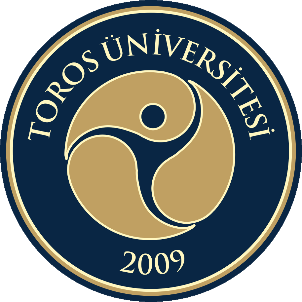 